《新东方多媒体学习库》简介数据库简介：《新东方多媒体学习库》是由新东方教育科技集团主办、北京新东方迅程网络科技股份有限公司（简称“新东方在线”）制作的系列在线教育课程。为师生提供大量的在线增值服务，最新的考试资讯、新东方名师讲座。资源内容完整、知识覆盖面广、数据质量高、100%合法版权，更新速度快、周期短。具有极强的互动性，通过多媒体技术制作成高科技的视频+音频的互动式多媒体网络课程，满足学生的一站式学习要求。内容包括：国内考试类（大学英语四六级等，考研英语，英语AB级，专升本英语数学语文，中小学、幼儿教师资格证）、出国留学类（TOEFL、IELTS、GRE、GMAT等）、小语种类（日语、韩语、法语、德语、西班牙语等）、应用外语类（新概念、商务英语）、职业认证类（医护英语、金融类考试）、求职指导类和实用技能类（文献调研与信息素养）等多类精品课程。欢迎使用！访问链接：http://library.koolearn.com访问方式：校内IP访问，不限用户数访问地址移动端：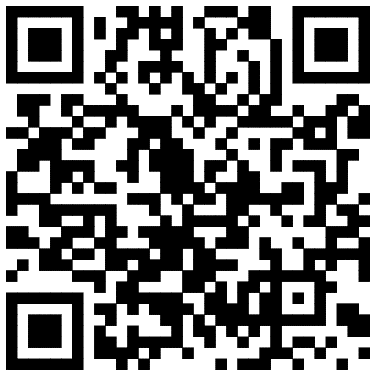 